FOX CREEK MINOR HOCKEY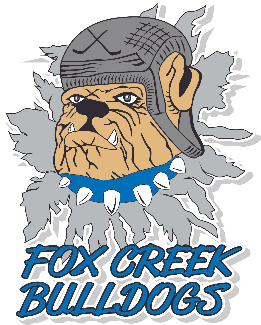 INCIDENT REPORT FORMThis form is to be utilized in the Fox Creek Minor Hockey Association to report an incident of unacceptable behavior. An incident is unacceptable if they are verbally or physically harassing and/or abusing a game participant- player, coach, spectator or official.Date & Time of Incident: _______________________________Name of Offender: ____________________________________Team Name/ Association: ______________________________Witnesses: __________________________________________		  : __________________________________________		  : __________________________________________You can expect an official to investigate your report. Unfortunately, a written response to all reports is not possible as our volunteers do not have the resources to do so.Description of Incident: ________________________________________________________________________________________________________________________________________________________________________________________________________________Name: ______________________________________________Address: ____________________________________________Phone/Email: ________________________________________Signature: ____________________ Date: _________________Return to: Fox Creek Minor Hockey- Codes & ConductBox 897, Fox Creek, AB T0H 1P0